ASSAM RIFLES PUBLIC SCHOOL, MANTRIPUKHRI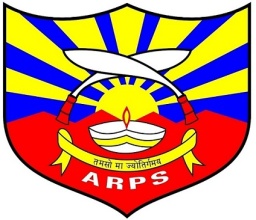 Assam Rifles Public School, Mantripukhri will be hosting a State Level Inter School Debate Competition on 25th November 2022 for two categories i.e. Junior (Classes VI to VIII) and Senior (Classes IX to XII) for the academic session 2022-23. The topics for the said competition are as follows:Junior Category (Classes VI to VIII)Underage should not be allowed to use social media.Money can't buy happiness.Are online classes good or bad for the students?Senior Category (Classes IX to XII)Social media has improved human communication. Is technology raising unemployment rates? Should coaching classes be encouraged for the students. Should Healthcare and Education be free for everyone?Instructions:There should be two participants (one for and another against) for each category (both Senior & Junior). Therefore, a total of four participants must represent a school for the mentioned competition.A single topic should be chosen by the representatives through lucky draw for each category.Two participants (one for and another against) would be called out from each participating schools.Each participant shall be given a maximum of 3 minutes to present his/her speech regarding the topic.After the completion of the speech, the two participants shall be given additional 4 minutes time for argumentation/debate.The provided instructions will remain same for both the categories.	Interested schools can nominate 2 participants each for Junior & Senior category. The nominal roll no. of the participants shall be submitted to ARPS, Mantripukhri on or before 20th November 2022 furnished with the following documents:Aadhar card of the student.Identity card issued by the school.NB: 1) Only 8 schools will be considered based on first come first served basis.          2) Medium of argumentations/debates will be English only